На основу члана 9. став 1. Уредбе о поступку расподеле средстава из Буџетског фонда за националне мањине („Службени гласник РС”, бр. 22/16 и 53/21), Конкурсна комисија која спроводи поступак доделе средстава из Буџетског фонда за националне мањине у 2023. години, на седници одржаној 9. октобра 2023. године, утврдила је ЛИСТУ ВРЕДНОВАЊА И РАНГИРАЊА ПРИЈАВЉЕНИХ ПРОГРАМА И ПРОЈЕКАТА поднетих на Конкурсу за доделу средстава из Буџетског фонда за националне мањине у 2023. години за реализацију програма и пројеката из области културе, који је Министарство за људска и мањинска права и друштвени дијалог објавило 17. јула 2023. године1. ВРЕДНОВАНЕ И РАНГИРАНЕ ПРИЈАВЕПРОЈЕКТИ ЗА КОЈЕ СЕ ПРЕДЛАЖЕ ДОДЕЛА СРЕДСТАВА ОСТАЛИ РАНГИРАНИ ПРОЈЕКТИПРИЈАВЕ КОЈЕ НЕ ИСПУЊАВАЈУ УСЛОВЕ ЗА БОДОВАЊЕУчесници конкурса имају право увида у поднете пријаве и приложену документацију, као и право приговора у року од три дана од дана објављивања Листе вредновањa и рангирања пријављених програма и пројеката. Приговор се може изјавити искључиво електронским путем, на адресу: nacionalnemanjine@minljmpdd.gov.rs. Приговор мора бити оверен потписом овлашћеног лица и печатом организације, скениран у ПДФ формату.Увид у поднете пријаве и приложену документацију може се извршити уз претходну најаву на наведену електронску адресу.Р.бр.ПОДНОСИЛАЦ ПРОЈЕКТАНАЗИВ ПРОЈЕКТА Предлог за доделу средстава Број бодова1Завод за културу санџачких Бошњака у Републици Србији, Нови ПазарБошњачка проза 20. и 21. стољећа - интерпретацијe из бошњачке књижевности800.000,002602Центар за слободне изборе и демократију - ЦеСИД, БЕОГРАДЗаводи за културу националних мањина - како утицати на процесе интеркултурализма у 21. веку800.000,002603Центар за унапређење образовања и одгоја на босанском језику "Иса-бег Исхаковић", Нови ПазарПриручник из језичке културе са нормом босанског језика за гимназије и средње стручне школе700.000,002204Завод за културу војвођанских Мађара, СентаНеговање и презентација језичких и културних особености мађарске националне мањине кроз побољшани приказ рада ЗаКВМ на интернету, као и популаризацију Ризнице војвођанских Мађара700.000,002205Удружење грађана Горанско оро, БеоградГоранске народне приче за децу680.000,002006Фондација "Ласло Секереш", СуботицаМеђународна конференција о историји и етнографији предела "Низија. Петефи-200"600.000,001807Удружење грађана Free media, Нови ПазарАлатурка соба - културно наслеђе Бошњака600.000,001808Хрватско културно просветно друштво "Матија Губец", ТаванкутДигитализацијом од традиције до сувремености600.000,001809Буди Активан 16, ПрешевоДигиталне приче600.000,0018010Фондација за развој хрватске заједнице у Републици Србији "КРО-ФОНД", СуботицаИзрада Стратегије културе Хрвата у Републици Србији 2023-2027.600.000,0018011Русинско народно позориште "Петро Ризнич Ђађа", Руски КрстурПозоришна интерактивна представа "Инсталирај и ти дедин џи пи ти"550.000,0016012Новинско-издавачка установа "Руске слово", Нови Сад"Свадба" у речнику русинског културног идентитета550.000,0016013Позориште Деже Костолањи, СуботицаПрограм Дезиреoвог трамваја за 2023. годину500.000,0014014Удружење "Креативна комуна", ВршацМанифестација "Вршачка културна ризница" -  Дани литерарног стваралаштва младих на језицима националних мањина-националних заједница500.000,0014015Новинско-издавачка установа „Македонски информативни и издавачки центар” доо,  ПанчевоДани македонске културе у Србији500.000,0014016Завод за културу војвођанских Хрвата, СуботицаУређење и ревизија завичајне библиотеке "Biblioteca Croatica"500.000,0014017Удружење "Група либералних, амбициозних и солидарних - ГЛАС", Босилеград"Традиција и савременост" XXXI међународни дечији ускршњи фестивал -Босилеград 2024500.000,0014018Хрватско-буњевачко културно уметничко друштво "Лемеш", Светозар МилетићМеморијал "Антун Алаџић"500.000,0014019Удружење "Отворено срце", БеоградНеговање културе традиције Рома у Београду500.000,0014020Библиотека Сарваш Габор, АдаЛингвистички дани Сарваша Габора500.000,0014021"Корени", КучевоКултурно-језички идентитет Влаха кроз манифестације Браничевског округа (мапирање и публиковање)500.000,0014022Образовно-културна заједница Рома "Romanipen", Крагујевац"Заврти црвени точак ромске културе" - програм неговања језичке особености ромског језика кроз очување, развој и презентацију културно-језичког наслеђа Рома500.000,0014023Удружење грађана Мељ, ПрешевоПромоција албанске књижевности473.000,0013824Друштво Словенаца у Београду - Друштво Сава, БеоградИздавање часописа: Словеника: часопис за културу, науку и образовање#9450.000,0013525Културни центар "Центар Б", БујановацТрагови прошлости450.000,0013526Удружење грађана "Ливрит", ПрешевоНаше богатство450.000,0013527Удружење грађана Емблема, Димитровград135 година позоришта и 125 година библиотеке у Димитровграду/Цариброду400.000,0013028"ЕДУ-АР" Центар за едукацију и ЕУ интеграције, АранђеловацЈезик као стуб постојања ромског националног идентитета400.000,0013029Удружење жена "Ромена", Нови СадОчување културног идентитета кроз подршку ромском језику у основним школама400.000,0013030Бео фантастика, БеоградТек информисани смо за будућност спремни400.000,0013031Удружење грађана македонске националне заједнице "Вардар Вршац", ВршацБогатство традиције и језика моје домовине400.000,0013032Национална библиотека "Руска библиотека", ПанчевоИнформативно-ресурсни центар "Руска душа": култура, образовање, информисање400.000,0013033Удружење грађана Рома Продукција Рома Ворлд, НишИнтеркуртуралност, дијалог и толеранција гаранција за бољу будућност400.000,0013034Словачко-српски информативни центар, ЛалићУ различитости је наше богатство400.000,0013035Удружење "Вардар Качарево", КачаревоДечији драмски кутак на македонском језику400.000,0013036Центар за едукацију и афирмацију Ашкалија, Нови ПазарАшкалије и Бошњаци - у истом кадру400.000,0013037Музеј општине Бачка Топола, Бачка ТополаСтара кућа400.000,0013038Форум младих Македонаца, ПанчевоМакедонски у 30 лекција400.000,0013039Друштво за украјински језик, књижевност и културу "Просвита", Нови СадМањински језици - културно богатство380.000,0012840Кућа ромске културе, БеоградМеђународни караван ромског језика и културе350.000,0012541Фондација грчке националне мањине у Србији, Нови СадМултикултурални позивни наступ грчке заједнице у Будимпешти, Мађарска350.000,0012542Украјинско-српска пословна комора, Нови СадКултуролошка и језичка интеграција350.000,0012543Ромаг, БеоградКултурни дијалог: Јачање ромске културе кроз језик и сарадњу           350.000,0012544Центар за заштиту и афирмацију македонске традиције и посебности "Тоше Проески", КачаревоСнимање спотова са изворном македонском музиком350.000,0012545Друштво за босански језик и књижевност, Нови ПазарАфирмација језичке особености и културног идентитета бошњачке националне мањине у Републици Србији кроз публиковање романа ВЕЗИР, аутора Енеса Никшића347.000,0012446Цинцарски ПЕН Центар, Стари СланкаменПесници бдију над цинцарским језиком320.000,0012247Удружење националних мањина Голубица, Нови СадУпознај моју културу300.000,0012048Удружење грађана руСТЕМ, Руски КрстурРусински језик у свету технологије300.000,0012049Установа културе "Центар за културу Буњеваца", СуботицаПлемићке породице бачких Буњеваца300.000,0012050Удружење за наслеђе и културно стваралаштво, ПрешевоОдјек поезије и рецитовања у Прешеву, Бујановцу и Медвеђи300.000,0012051Удружење Црногораца Суботице, СуботицаФормирање библиотеке Удружења300.000,0012052Центар за очување традиције и културе "Банатско Ново Село", Банатско Ново Село"Сусрет пријатеља" - концерт румунских фолклорних ансамбала Јужнобанатског округа300.000,0012053Стрип Друштво Војвођанских Мађара, Мали ИђошСтрип караван300.000,0012054Културно уметничко друштво "Штефаник", ЛалићXVIII позоришни дани у Лалићу дани Михала Бенке-Уче300.000,0012055Удружење Хиперион, Нови СадМлади чувари културног блага300.000,0012056Манус-рука хуманости, БорОчувајмо језичко благо Источне Србије300.000,0012057Удружење "Руси у Србији", СечањКњига: "Руске народне бајке за децу"300.000,0012058Матица русинска, Руски Крстур17. светски конгрес Русина300.000,0012059Хрватски културни центар "Буњевачко коло", СуботицаСјећање на Оливера Драгојевића300.000,0012060Удружење грађана "Русинска ризница", Руски КрстурЛетња школа русинског језика у Попраду300.000,0012061Удружење Немаца Syrmisch Mitrowitz, Сремска МитровицаОвладавање комуникативним вештинама и развијање способности и методa учења немачког језика300.000,0012062Друштво рецитатора војвођанских Мађара, ФекетићНационално такмичење у уметничком говорењу поезије и прозе "Дудаш Калман"300.000,0012063Удружење Данубиус, Нови СадМонографија и виртуелна изложба Дневнички записи Јоханана Лакицевица300.000,0012064Удружење Црногораца Југоисточне Србије, АлексинацДокументарни ТВ филм "Сердар Јоле Пилетић"300.000,0012065Буњевачка матица, СуботицаБуњевачки културни мостови: Иновативне технологије за очување традиције300.000,0012066Мађарско културно-уметничко друштво "Арањ Јанош", СрбобранУчење кроз игру, причу и плес300.000,0012067Удружење Младих Локве, Локве, АлибунарМеђународни фестивал "Златно класје"300.000,0012068Образовно-културна установа "Cnesa", КањижаГЛУМА, РЕЦИТАЦИЈА И ЛЕП ГОВОР Рад драмске секције и такмичење читања и лепог говора300.000,0012069Културно уметничко друштво "Др Раду Флора", Банатско Ново СелоУчимо да негујемо и не заборављамо-стицање допунских знања из музичке културе ради очувања културне баштине300.000,0012070Удружење грађана "Форум младих Ашкалија", БеоградКораци ка разумевању: Повезивање језика и култура300.000,0012071Удружење грађана македонске националности "Македониум", БеоградДвојезична збирка радова са литерарног конкурса "СРМА за Ацу Шопова"300.000,0012072Румуни из дијаспоре, Нови СадБожићни концерт300.000,00120Р.бр.ПОДНОСИЛАЦ ПРОЈЕКТАНАЗИВ ПРОЈЕКТАБрој бодова73Новинарска асоцијација Русина, Нови СадАрсеније Теодоровић и Арсеније Марковић - новосадски уметници у Крижевачкој епархији11874Удружење Црногораца Србије "Крсташ", ЛовћенацМонографија на црногорској језику: "20 година Удружења Црногораца Србије КРСТАШ"11775Инфо-НБ, Нови БечејНародне мађарске приче11676Буњевачки едукативни и истраживачки центар "Амброзије Шарчевић", СуботицаПравопис буњевачког језика11577Матица бошњака, Нови Пазар"На овом свијет је најважније да један другоме имамо шта да кажемо" (монодрама) омаж Ћамилу Сијарићу11478Фондација "Меморијални центар Хаџет", Нови ПазарЖивот и дјело Ћамила Сијарића - "Тамо гдје се тешко живи лијепо се говори"11079Фондација "Fundatio Ruthenorum", Нови СадЕдиција аудио издања књига поезије10280Удружење Бошњачки информативни центар, Нови Пазар"Стећци-загонетна знаменитост Санџака" - Културно наслеђе Бошњака10181Бошњачка Едукативна Еманципција, Нови ПазарЕтнолошко и лингвистичко проучавање савремених културних и језичких одлика Бошњака у Новом Пазару8882МАТКА - Друштво Русина Новог Сада Војводине, Нови Сад21. Русински ФМСФ-Ђура Папхархаји8883Црногорско културно просвјетно друштво "Принцеза Ксенија", ЛовћенацШкола на црногорском језику "Црна Гора моја постојбина"8584Промоарт, Нови СадЗбирка примењене музике Давида Клема и Ервина Ероса на мађарском језику8585Завод за културу војвођанских Русина, Нови СадРукописно наслеђе Русина у Србији8486Русински културни центар, Нови СадСусрети РКЦ 20237787Национално-издавачка установа "Хрватска ријеч", СуботицаМултикултуралност на (ви)дјелу7588Удружење Црногораца и пријатеља Црне Горе Дурмитор, Бачко Добро ПољеРадионица за младе "Ђе је срце ту је дом"7489Хрватско културно уметничко друштво "Владимир Назор", СомборНазор чувар хрватског језика кроз књигу и драму7490Управа о инклузије лица ометена у развоју, ПрешевоЈезик као средство културног приближавања7091Историјски архив, СентаДигитализација старе јавнобележничке документације7092Удружење грађана македонске националне мањине "Кирил и Методиј", Нови Сад17. Манифестација  Дани македонске културе у Новом Саду-II део6893Удружење Будућност,  БујановацКултура језика наше заједнице6894Хрватско културно друштво "Владимир Назор", Станишић Књижевно-музичка манифестација ИКАВИЦА-говор херцеговачких, далматинских, личких, босанских, славонских (шокачких), бачких (буњевачких и шокачких) Хрвата6595Удружење Грка "Грци Србије", БеоградПобољшање квалитета информисаности грчке националне заједнице на матерњем језику кроз званичну интернет презентацију и гласило заједнице: www.grckaisrbija.com6296Удружење "Лесковачки круг", ЛесковацСтручни разговори о културно-језичком идентитету македонске заједнице5997Хрватско просвјетно друштво "Бела Габрић", СуботицаУпознај ме кроз мој језик јер Језик то сам ја5798Удружење "Оптимум 13", КулаДа се разумемо - "Ти си та"5599Удружење Црногорска дијаспора ЗУБЉА, ВрбасДани црногорске традиције и културе кроз књижевност и уметност51100Удружење "Софиа", Нови СадНаучимо друге да говоре русински језик51101Д.о.о. за новинско-издавачку делатност Magyar Szó Lapkiadó Kft., Нови СадФокус је на будућим читаоцима51102Центар за језик и културу Цинцара Балкана "Москопоље", БеоградСтвараоци цинцарског порекла - Михајло Пупин, Србин цинцарског порекла и грађанин света50103Art & Visual Production, БеоградМостави ОДРАСТАЊА49104Суботички тамбурашки оркестар, СуботицаМузичко наслеђе суботичких Буњеваца47105Удружење грађана "Урбани Шокци", СомборДани хрватске културе42106Удружење грађана Вариацион, БујановацДигиталне иницијативе и очување културно-језичког идентитета албанске заједнице на југу Србије: Анализа пракси и перспектива41107Грађански центар Србије, БеоградОчување културног идентитета Рома у Београду и Србији38108Македонско удружење новинара МАК-ИНФО, ПанчевоИстраживање и прикупљање материјала о знаменитим Македонцима у Београду, који су живели и стварали у периоду после Другог светског рата37109Хрватски културни центар, ПетроварадинСлово, реч, реченица-штит36110Пољопривредна школа са домом ученика Бачка Топола, Бачка ТополаЈезичка баријера - Шта то беше? Курс мађарског језика36111Удружење "Катуњани и пријатељи", ЛовћенацЦрногорска национална баштина: Очување, промоција и дијалог34112Удружење "Гергина", НеготинПрича о Мокрањцу32113Удружење националних мањина Републике Србије, Нови БеоградРомски језик-ромска култура31114Центар за хуману  политику, БеоградХајде да се боље упознамо31115Друштво ликовних уметника Македонаца  Србије, ПанчевоДигитализација и афирмација ликовног стваралаштва Македонаца у Србији31116Удружење грађана "Ромски културни центар", Нови БеоградФестивал ромске културе и активизма ФРКА#730117Алтернативни активизам, БеоградПромоција културног наслеђа Бошњака у Србији28118Нови хоризонти Србије, ПрибојУнапређење културног и језичког идентитета Бошњака у Србији28119Оркестар румунске народне музике Националног савета румунске националне мањине, ВршацЗвуци Румуније-концерт поводом дана Румуније28120Удружење Рома Беаша "Румунка", Бачки Моноштор"Наша прича"28121Удружење ЈАГАТ ПБ, БеоградОчување идентитета, културе и нације Бошњака у Европи 21. века27122Црногорски научно-културни центар, ВрбасЦрногорско-украјинске културне и језичке интеракције -мултикултурални пројекат - едукативно медијски пројекат27123Удружење "Вириди Црвенка", ЦрвенкаЈезик, корак и укус срца Бачке27124Удружење "За бољи Нови Кнежевац", Нови КнежевацПаљење свећа на Адвентском венцу26125Едукативни центар за развој туризма, ВршацДан румунске културе25126Академска позоришна сцена ЂУМБ, ВршацДечија представа "Ноли и детелина" по тексту Вере Андове24127Куцурско удружење младих, КуцураI фестивал духовне музике24128Удружење грађана Медиа индекс, ПрешевоПромоција албанских културно-просветних институција у Прешеву24129Фондација "Протопоп Траиан Опреа", ВршацПразнични обичаји - Фестивал "Народних коледа"23130Центар за едукацију, инклузију и развој заједнице "УСПОН", ВаљевоКултурни мозаик: Повезивање кроз различитости23131Удружење "Дунастарт", Нови СадАдвентски венци обичаји и традиција23132Удружење "Друштво Рома Зајечар", Зајечар"Да знамо ко смо"23133Ромско удружење Карловачке зоре, Сремски КарловциКрени мојим ромским путевима22134Регионално удружење српско-руског пријатељства "РОД", ВрбасЛиковна колонија - Јасна Пољана у делима сликара22135Центар за едукативно укључивање - ЦЕУ центар, Стара ПазоваОчувајмо језик и идентитет Рома22136Центар за демократију и едукацију - Долина, БујановацАлбански сликари из Бујановца22137Ромски инклузивни центар, БеоградСлушањем до мултикултураности и разумевања22138Локал медија Нови Пазар, Нови ПазарКултуром бришемо границе - идентитет бошњачких жена22139Удружење грађана  македонске националне заједнице у Јабуци "Илинден-Јабука", Јабука, ПанчевоКултурно-едукативни камп: Живеам во Србија -говорам српски и македонски - интеракција и сензибилирање наставника и ученика у процесу имплементације предмета Македонски језик са елементима националне културе22140Културно уметничко друштво "Васил Хаџиманов", ЈабукаОбележавање јубилеја 60 година КУД "Васил Хаџиманов" у Јабуци22141Техничка школа Ада, АдаНаше (по)ново откривене вредности21142Удружење грађана "Асоцијација здравствених медијаторки", БеоградМатерњи језик, са елементима националне културе21143Културна хуманитарна организација "Алтернатива интернационале", Велики Трновац, БујановацМултифункционална разноликост20144Удружење "Центар за друштвену активацију", БеоградВажност очувања матерњег језика мањинских заједница у Републици Србији20145Буњевачки културни центар, СуботицаСарадња са Буњевцима у дијаспори20146Удружење грађана македонске националне мањине Западнобачког округа "ПЕЛА", СомборСимпозијум о потреби за обнављањем Лектората и Катедре за македонски језик у Србији19147Рома Центар, КрагујевацРомске бајке и легенде у основним школама17148Глас мањине, БеоградДа се боље разумемо14149Удружење Рома Руме, РумаСтваралаштво и културни идентитет ромске националне мањине14150Хуманитарно удружење "Ђина", Бачко ГрадиштеКа афирмацији ромске културе и подстицању стваралаштва Рома у Србији13151Центар за друштвене интеграције, ВрањеКултурни идентитет и наслеђе Рома врањског краја13152Хрватска читаоница Fischer, СурчинБожић у Сурчину на хрватском језику12153НВО "Инклузија данас", ПрокупљеИнтеркултуралност у образовању данас11154Центар за реинтеграцију и активизам Београд, БеоградМатерњи језик - моје право11155Хрватски женски форум "Кро-фемина", СуботицаКаталог народне ношње буњевачких Хрвата11156Удружење грађана "Печат", ЗрењанинДокументарни филм о насељеном месту Дебељача10157Фондација "Панонија", СуботицаЖивот у дијаспори - мађарске заједнице у Војводини10158Савез ромских невладиних организација Западно-бачког округа, Бачки Моноштор, СомборКултуром до унапређења положаја ромске заједнице10159Ромско срце Крушевац, КрушевацРомски језик, повратника из Европске уније10160Образовно инклузивни центар мањинских заједница, Добринци, РумаАфирмација и подизање свести о употреби језика националних мањина и заштити културно-језичког наслеђа националних мањина у Срему10161Женски ромски центар Срем, Нови КарловциКултурна размена између жена из мањинских заједница Рома и Словака10162Удружење грађана "Balkan Roma Network", Нови СадИ ја сам Ром10163Ромски културни центар, Панчево5. новембар - Светски дан ромског језика10164Ромски привредни центар Војводине, ЖабаљКултурно наслеђе8165Удружење за еманципацију Рома "КХАМ", ТрстеникПевам, рецитујем, глумим-Постојим8166Удружење жена "Ромња", СечањБоравак за децу "чувам свој идентитет"8167Интеркултурални Центар, Нови СадДани мађарске културе и традиције0168Културни центар "Гион Нандор", СрбобранПревођење дела Нандора Гион, пројекат којим се унапређује учење српског као нематерњег језика0169Библиотека "Јожеф Атила", КањижаТрадиционални деликатеси Пешчарске висоравне0170Талентум Уметничко удружење талената, СуботицаНародне песме-очување нематеријалног културног наслеђа војвођанских Mађара0171Еконова Нови Сад, Нови СадХрабра, снажна, одважна0172Хуманитарно удружење грађана "Лек за душу", Бачко ГрадиштеСајам немачке културе0173Хрватска независна листа, СуботицаМедијско праћење културних догађања Хрвата у Србији0174Удружење жена "Едукативни центар младих нада", Нови СадИзложба уметничких слика и фотографија у Новом Саду, са тематиком и мотивима из ромске националне заједнице0175Српско ромско удружење грађана "Интегративни Глобал Центар", КрагујевацЗа бољи и лепши заједнички живот-културом против дискриминације0176Певачко - Едукативни Центар MAGIC VOICE, Нови СадСветски дан ромског језика0177Друштво Интелектуалаца браћа Тан, БечејПараолимпијски дан/роол данце0178Хрватска удружење новинара "Кро-њуз", СуботицаCroCultus0179Галерија Прве колоније наиве у техници сламе, Доњи Таванкут, СуботицаПрезентација ликовне традицијске уметности путем друштвених мрежа0180Удружење педагога "Чабаи Карољ", Бачка ТополаТакмичење у кувању гулаша као одраз мутикултурализма0181Студентска унија Факултета техничких наука, Нови СадИмаш прилику!0182Центар за активизам Врање, ВрањеОстваривање мањинских права на југу Србије и интеграције мањинских заједница у светлу Поглавља 23. и 24. Споразума о стабилизацији и придруживању Србије Европској Унији0183Удружење родитеља деце и младих са посебним потребама "Моји снови", БујановацУчи за будућност0184Центар за подршку "Хитан позив", БеоградНаше благо0185Културно-образовни центар "Турзо Лајош", СентаСенћански дан традиције0186Позоришна Трупа "Тодор Крецу Тоша", Уздин, КовачицаОрганизовање културно уметничког програма и традиционалног "Коринђања"0Р.бр.ПОДНОСИЛАЦ ПРОЈЕКТАНАЗИВ ПРОЈЕКТАНапомена187Филм клуб Прокупље, ПрокупљеУпознајмо једни другеНије предмет оцењивања због неиспуњености формалних услова задатих Конкурсом.  Пријава није поднета на одговарајућем обрасцу. 188Хрватски културни центар "Сријем" - Хрватски дом, Сремска МитровицаПодршка настави предмета Хрватски језик са елементима националне културеНије предмет оцењивања због неиспуњености формалних услова задатих Конкурсом.  Пријава није поднета на одговарајућем обрасцу.189Новосадско позориште, Нови СадПредстава "Било једном у Новом Саду"Није предмет оцењивања због неиспуњености формалних услова задатих Конкурсом.  Подносилац пријаве нема право учешћа на Конкурсу у складу са чланом 4. Уредбе о поступку расподеле средстава из Буџетског фонда за националне мањине („Службени гласник РС”, бр. 22/16 и 53/21).190Хрватско ликовно удржење Cro Art, СуботицаОмаж Стипан Шабић 2003-2023.Није предмет оцењивања због неиспуњености формалних услова задатих Конкурсом (тражени износ је мањи од минималног износа наведеног у тексту Конкурса). 191Издавачко предузеће Роминтерпрес доо, БеоградДигитализација артефаката језика и културе Рома као допринос подизању квалитета садржаја "Европеане"Није предмет оцењивања због неиспуњености формалних услова задатих Конкурсом.  Подносилац пријаве нема право учешћа на Конкурсу у складу са чланом 4. Уредбе о поступку расподеле средстава из Буџетског фонда за националне мањине („Службени гласник РС”, бр. 22/16 и 53/21).192Хрватско културно-просветно друштво Јелачић, Петроварадин20 година постојања и рада друштва и обнова тамбурашког оркестраНије предмет оцењивања због неиспуњености формалних услова задатих Конкурсом (тражени износ је већи од максималног износа наведеног у тексту Конкурса).193Културно Уметничко Друштво "Петефи Шандор", Мали Иђош4. Јесењи фестивалНије предмет оцењивања због неиспуњености формалних услова задатих Конкурсом.  Пријава садржи недостатак у делу који се односи на финансијска средства за реализацију пројекта.194Центар за бошњачке студије, ТутинБошњачка ријеч     Часопис за науку, културу и књижевност санџачких БошњакаНије предмет оцењивања због неиспуњености формалних услова задатих Конкурсом.  Подносилац пријаве нема право учешћа на Конкурсу у складу са чланом 4. Уредбе о поступку расподеле средстава из Буџетског фонда за националне мањине („Службени гласник РС”, бр. 22/16 и 53/21).195Центар за едукацију, КрагујевацНаставак кампање: Важно је да знаш, разумеш и говориш српски језикНије предмет оцењивања због неиспуњености формалних услова задатих Конкурсом.  Пријава није поднета на одговарајућем обрасцу.196Потрага, ПријепољеТромеђа на длануНије предмет оцењивања због неиспуњености формалних услова задатих Конкурсом.  Пријава са непотпуном документацијом (недостаје Образац изјаве).197Словачко српски форум, Петровчић, СурчинРазвој словачке културне баштине у СремуНије предмет оцењивања. Подносилац пријаве је актом, који је примљен у Министарству 21. септембра 2023. године, доставио обавештење да одустаје од даљег конкурсног поступка. 198Удружење Женски центар "21. ВЕК", КрагујевацКултуролошки и језички значај потреба Рома и Ромкиња Рука-руци Није предмет оцењивања због неиспуњености формалних услова задатих Конкурсом.  Подносилац пријаве нема право учешћа на Конкурсу у складу са чланом 4. Уредбе о поступку расподеле средстава из Буџетског фонда за националне мањине („Службени гласник РС”, бр. 22/16 и 53/21).199Удружење Рома Нови Бечеј, Нови БечејКористимо наш језикНије предмет оцењивања због неиспуњености формалних услова задатих Конкурсом.  Пријава са непотпуном документацијом (недостаје Образац изјаве).200Удружење Беуонд, БујановацКолико знамо једни о другимаНије предмет оцењивања због неиспуњености формалних услова задатих Конкурсом.  Подносилац пријаве нема право учешћа на Конкурсу у складу са чланом 4. Уредбе о поступку расподеле средстава из Буџетског фонда за националне мањине („Службени гласник РС”, бр. 22/16 и 53/21).201Удружење грађана Центар за културу и едукацију "Космополита", БеоградУпознавање културе различитости између Албанаца, Египћана и Ашкалија у БеоградуНије предмет оцењивања због неиспуњености формалних услова задатих Конкурсом.  Подносилац пријаве нема право учешћа на Конкурсу у складу са чланом 4. Уредбе о поступку расподеле средстава из Буџетског фонда за националне мањине („Службени гласник РС”, бр. 22/16 и 53/21).202Удружење за културу  и едукацију "Сава", БеоградЈедна заједница, два народаНије предмет оцењивања због неиспуњености формалних услова задатих Конкурсом.  Подносилац пријаве нема право учешћа на Конкурсу у складу са чланом 4. Уредбе о поступку расподеле средстава из Буџетског фонда за националне мањине („Службени гласник РС”, бр. 22/16 и 53/21).203Удружење студената Правног факултета у Београду, Београд"Различитости нас спајају!"Није предмет оцењивања због неиспуњености формалних услова задатих Конкурсом.  Подносилац пријаве нема право учешћа на Конкурсу у складу са чланом 4. Уредбе о поступку расподеле средстава из Буџетског фонда за националне мањине („Службени гласник РС”, бр. 22/16 и 53/21).204Медреса Синан-Бег, Нови ПазарМеђукултурна толеранцијаНије предмет оцењивања због неиспуњености формалних услова задатих Конкурсом.  Подносилац пријаве нема право учешћа на Конкурсу у складу са чланом 4. Уредбе о поступку расподеле средстава из Буџетског фонда за националне мањине („Службени гласник РС”, бр. 22/16 и 53/21).205Удружење "Импулс" Панчево ромске интеграције жена, ПанчевоКултурни идентитет ромске деце од А до ШНије предмет оцењивања због неиспуњености формалних услова задатих Конкурсом.  Пријава са непотпуном документацијом (недостаје Образац изјаве).206Јеврејска општина, Нови СадКњига под насловом "Живот и дeло др Давида Грубија"Није предмет оцењивања због неиспуњености формалних услова задатих Конкурсом.  Подносилац пријаве нема право учешћа на Конкурсу у складу са чланом 4. Уредбе о поступку расподеле средстава из Буџетског фонда за националне мањине („Службени гласник РС”, бр. 22/16 и 53/21).207Савез студената Машинског факултета, Београд"LaTeX-Internacionalni jezik naučnika"Није предмет оцењивања због неиспуњености формалних услова задатих Конкурсом.  Пројекат није у складу са наменом средстава утврђених циљевима Конкурса.208Месна заједница ЛалићОктобарски дани ЛалићаНије предмет оцењивања због неиспуњености формалних услова задатих Конкурсом.  Подносилац пријаве нема право учешћа на Конкурсу у складу са чланом 4. Уредбе о поступку расподеле средстава из Буџетског фонда за националне мањине („Службени гласник РС”, бр. 22/16 и 53/21).209Удружење жена Искра-Челарево, ЧеларевоНемци у Челареву - ТSCHEBU-uНије предмет оцењивања због неиспуњености формалних услова задатих Конкурсом.  Подносилац пријаве нема право учешћа на Конкурсу у складу са чланом 4. Уредбе о поступку расподеле средстава из Буџетског фонда за националне мањине („Службени гласник РС”, бр. 22/16 и 53/21).210Гимназија са домом ученика за талентоване ученике Бољаи, СентаXV традиционални, ове године и јубиларни камп младих хемичара Карпатског базенаНије предмет оцењивања због неиспуњености формалних услова задатих Конкурсом.  Пријава са непотпуном документацијом (недостаје Образац изјаве).211Центар за развој ромске заједнице "Амаро Дром", Смедеревска ПаланкаКараван глас мањинеНије предмет оцењивања због неиспуњености формалних услова задатих Конкурсом.  Пријава са непотпуном документацијом (недостаје Образац изјаве). 212АРС НИКА 1994, Нови СадУ дугиним бојамаНије предмет оцењивања због неиспуњености формалних услова задатих Конкурсом.  Пријава са непотпуном документацијом (недостаје Образац изјаве).213Културно уметничко-просветно удружење "Чешка беседа", ВршацДани мултикултуралности у ВршцуНије предмет оцењивања због неиспуњености формалних услова задатих Конкурсом.  Пријава са непотпуном документацијом (недостаје Образац изјаве).214Иновативна мрежа, СуботицаЕдукација презентације културне баштине кроз друштвене мрежеНије предмет оцењивања због неиспуњености формалних услова задатих Конкурсом.  Пријава садржи недостатак у делу који се односи на финансијска средства за реализацију пројекта.215Муслиманско Бошњачки Културни Центар, СуботицаАфирмација бошњачке културе и босанског језикаНије предмет оцењивања због неиспуњености формалних услова задатих Конкурсом.  Пријава са непотпуном документацијом (недостаје Образац изјаве). 216Удружење буњевачких Хрвата "Дужијанца", СуботицаСпоменица 2-"Дужијанца у Мостару"Није предмет оцењивања због неиспуњености формалних услова задатих Конкурсом.  Пријава са непотпуном документацијом (недостаје Образац изјаве).217Словачки културно туристички информативни центар, АрадацМала школа новинарства "ШИК-школа и култура"Није предмет оцењивања због неиспуњености формалних услова задатих Конкурсом.  Пријава са непотпуном документацијом (недостаје Образац изјаве).218Ромско удружење "Бах", ЗрењанинФестивал ромске културе "Пролеће"Није предмет оцењивања због неиспуњености формалних услова задатих Конкурсом.  Пријава са непотпуном документацијом (недостаје Образац изјаве).219Академска иницијатива "Форум 10", Нови ПазарИнтеркултурална платформа за младе - интеракција идентитета и културеНије предмет оцењивања због неиспуњености формалних услова задатих Конкурсом.  Пријава није поднета на одговарајућем обрасцу.220Удружење васпитача просветних радника Словака Војводине, Бачки ПетровацМагична моћ књигеНије предмет оцењивања због неиспуњености формалних услова задатих Конкурсом.  Пријава садржи недостатак у делу који се односи на финансијска средства за реализацију пројекта.221Синдикат новинара Србије, БеоградУлога медија националних мањина у демократизацији друштваНије предмет оцењивања због неиспуњености формалних услова задатих Конкурсом.  Подносилац пријаве нема право учешћа на Конкурсу у складу са чланом 4. Уредбе о поступку расподеле средстава из Буџетског фонда за националне мањине („Службени гласник РС”, бр. 22/16 и 53/21).222Међународни институт за ромолошке студије, БеоградДани ромске културе 2023Није предмет оцењивања због неиспуњености формалних услова задатих Конкурсом.  Пријава са непотпуном документацијом (недостаје Образац изјаве).  223Удружење ромских књижевника, БеоградРоми, у огледалу европске културе и уметностиНије предмет оцењивања због неиспуњености формалних услова задатих Конкурсом.  Пријава са непотпуном документацијом (недостаје Образац изјаве).224Центар за културу, информисање и заштиту права националних мањина Развитие, БосилеградНије предмет оцењивања због неиспуњености формалних услова задатих Конкурсом. Пријава која садржи недостатак (није наведен назив програма/пројекта). 225Студентски центар "Студентски дом Европа", Нови СадПоезијом за очување културне баштинеНије предмет оцењивања због неиспуњености формалних услова задатих Конкурсом.  Пријава са непотпуном документацијом (недостаје Образац изјаве).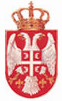 